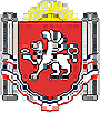 РЕСПУБЛИКА КРЫМРАЗДОЛЬНЕНСКИЙ РАЙОНБОТАНИЧЕСКИЙ СЕЛЬСКИЙ СОВЕТВнеочередное 79-е заседание  1 созываРЕШЕНИЕ25.04.2019 г.                                   с. Ботаническое                                           № 29О проекте решения « Об утверждении Положения о старостах населенных пунктов Ботанического сельского поселения»Руководствуясь Федеральным законом от 06.10.2003 № 131-ФЗ «Об общих принципах организации местного самоуправления в Российской Федерации» Законом Республики Крым от 21 августа 2014 г. N 54-ЗРК "Об основах местного самоуправления в Республике Крым", Уставом Ботанического сельского поселения, Ботанический сельский советРЕШИЛ:1. Одобрить проект решения «« Об утверждении Положения о старостах населенных пунктов Ботанического сельского поселения».2. Направить проект  решения « Об утверждении Положения о старостах населенных пунктов Ботанического сельского поселения» на согласование в прокуратуру Раздольненского района.3. Рассмотреть проект решения « Об утверждении Положения о старостах населенных пунктов Ботанического сельского поселения»после получения заключения  прокуратуры  Раздольненского района  на    предмет  соответствия действующему законодательству. 4. Обнародовать проект решения на официальном сайте администрации Ботанического сельского поселения (http://admbotanika.ru).Председатель Ботанического сельскогосовета – глава администрации Ботаническогосельского поселения 						          М.А. Власевская                                                                     Приложение 1к решению внеочередного 79заседания Ботанического сельского совета 1 созываот 25.04.2019 № 26ПРОЕКТРЕСПУБЛИКА КРЫМРАЗДОЛЬНЕНСКИЙ РАЙОНБОТАНИЧЕСКИЙ СЕЛЬСКИЙ СОВЕТ__-е заседание  1 созываРЕШЕНИЕ00.00.2019 г.                                   с. Ботаническое                                           № 000« Об утверждении Положения о старостах населенных пунктов Ботанического сельского поселенияРуководствуясь Федеральным законом от 06.10.2003 № 131-ФЗ «Об общих принципах организации местного самоуправления в Российской Федерации» Законом Республики Крым от 21 августа 2014 г. N 54-ЗРК "Об основах местного самоуправления в Республике Крым", Уставом Ботанического сельского поселения, Ботанический сельский советРЕШИЛ:1. Утвердить Положение о старостах населенных пунктов Ботанического сельского поселения. (Приложение № 1).2. Обнародовать настоящее решение на информационных стендах и разместить на официальном сайте Ботанического сельского поселения в сети «Интернет».Председатель Ботанического сельскогосовета – глава администрации Ботаническогосельского поселения 						          М.А. ВласевскаяПриложение 1 к решению 00заседания Ботанического сельского совета 1 созываот 00.00.2019 № 000Положениео старостах в населенных пунктах Ботанического сельского поселенияНастоящее Положение в соответствии с Федеральным законом от 06.10.2003 № 131-ФЗ «Об общих принципах организации местного самоуправления в Российской Федерации» Законом Республики Крым от 21 августа 2014 г. N 54-ЗРК "Об основах местного самоуправления в Республике Крым" определяет статус, порядок избрания, прекращения полномочий, права, обязанности и гарантии старостам населенных пунктов Ботанического сельского поселения (далее – староста).1. Общие положения1.1. Институт старост является одной из форм непосредственного осуществления населением местного самоуправления и участия населения в осуществлении местного самоуправления. Старосты выступают связующим звеном между населением сельских населенных пунктов и органами местного самоуправления, способствуют развитию инициативы общественности, широкому привлечению граждан к решению вопросов местного значения исходя из интересов населения, проживающего на сельской территории.1.2. Старосты осуществляют свои полномочия в соответствии с Конституцией Российской Федерации, федеральными законами и иными нормативными правовыми актами Российской Федерации, законами и иными нормативными правовыми актами Республики Крым, муниципальными правовыми актами, настоящим Положением.1.3. Основной целью деятельности старост является объединение жителей соответствующей территории для самостоятельного решения вопросов местного значения в соответствии с законодательством Российской Федерации.2. Назначение старосты2.1. Для организации взаимодействия органов местного самоуправления и жителей сельского населенного пункта при решении вопросов местного значения в сельском населенном пункте может назначаться староста сельского населенного пункта.2.2. Староста сельского населенного пункта назначается Ботаническим сельским советом по представлению схода граждан сельского населенного пункта из числа лиц, проживающих на территории данного сельского населенного пункта и обладающих активным избирательным правом.2.3. Староста сельского населенного пункта не является лицом, замещающим государственную должность, должность государственной гражданской службы, муниципальную должность или должность муниципальной службы, не может состоять в трудовых отношениях и иных непосредственно связанных с ними отношениях с органами местного самоуправления.2.4. Старостой сельского населенного пункта не может быть назначено лицо:1) замещающее государственную должность, должность государственной гражданской службы, муниципальную должность или должность муниципальной службы;2) признанное судом недееспособным или ограниченно дееспособным;3) имеющее непогашенную или неснятую судимость.2.5. Староста назначается сроком на ___ лет.Полномочия старосты сельского населенного пункта прекращаются досрочно по решению Ботанического сельского совета.3. Права и обязанности старосты3.1. Староста сельского населенного пункта для решения возложенных на него задач:1) взаимодействует с органами местного самоуправления, муниципальными предприятиями и учреждениями и иными организациями по вопросам решения вопросов местного значения в сельском населенном пункте;2) взаимодействует с населением, в том числе посредством участия в сходах, собраниях, конференциях граждан, направляет по результатам таких мероприятий обращения и предложения, в том числе оформленные в виде проектов муниципальных правовых актов, подлежащие обязательному рассмотрению органами местного самоуправления;3) информирует жителей сельского населенного пункта по вопросам организации и осуществления местного самоуправления, а также содействует в доведении до их сведения иной информации, полученной от органов местного самоуправления;4) содействует органам местного самоуправления в организации и проведении публичных слушаний и общественных обсуждений, обнародовании их результатов в сельском населенном пункте;5) содействует организации охраны общественного порядка на территории сельского населенного пункта;6) оказывает содействие органам местного самоуправления по вопросам предупреждения и ликвидации чрезвычайных ситуаций;7) содействует привлечению жителей сельского населенного пункта к выполнению работ по благоустройству, озеленению и улучшению санитарного состояния сельского населенного пункта;8) участвует в принятии мер по содержанию в надлежащем состоянии мест захоронения, памятных (мемориальных) досок, расположенных на территории сельского населенного пункта;9) оказывает организационную и информационную помощь жителям соответствующего сельского населенного пункта по вопросам обращения в органы местного самоуправления;10) проводит личные приемы жителей сельского населенного пункта, направляет по их результатам обращения и предложения в органы местного самоуправления;11) ежедневно взаимодействует с едиными дежурно-диспетчерскими службами муниципального образования по вопросам обеспечения безопасности в повседневной деятельности, при возникновении ЧС происшествий, а так же с ЦУКС Главного управления МЧС России по Республики Крым в случае невозможности доведения информации до ЕДДС.12) осуществляет информационное взаимодействие с территориальными органами федеральных органов исполнительной власти, органами местного самоуправления и населением сельского населенного пункта по вопросам обеспечения защиты граждан от чрезвычайных ситуаций природного и техногенного характера.13) проводит встречи с жителями сельского населенного пункта в целях обсуждения вопросов обеспечения первичных мер пожарной безопасности, предупреждения и ликвидации последствий чрезвычайных ситуаций.14) принимает участие в реализации мер, направленных на обеспечение безопасности населения в случае пожаров, наводнений и иных стихийных бедствий.15) оказывает помощь органам местного самоуправления населенного пункта в осуществлении мероприятий по предупреждению и тушению пожаров.16) обеспечивает исполнение решений, принятых на собраниях жителей населенного пункта;17) содействует претворению в жизнь решений органов местного самоуправления населенного пункта;18) ставит в известность администрацию сельского поселения о случаях самовольного строительства и проведения земляных работ на подведомственной территории;19) оказывает содействие органам местного самоуправления населенного пункта в обнародовании муниципальных правовых актов;20) вносит предложения от имени жителей сельского населенного пункта в органы местного самоуправления для планирования и формирования бюджета населенного пункта в части расходных обязательств населенного пункта в отношении соответствующей территории;21) не реже одного раза в год отчитывается перед жителями о проведенной работе.3.2. Староста имеет право:1) на доступ к информации, необходимой для осуществления деятельности старосты, в порядке, установленном муниципальными правовыми актами в соответствии с законодательством Российской Федерации;2) на внеочередной прием должностными лицами органов местного самоуправления, муниципальных предприятий, учреждений в порядке, установленном муниципальным нормативным правовым актом;3) направлять в органы местного самоуправления обращения и предложения, в том числе оформленные в виде проектов муниципальных правовых актов, которые подлежат обязательному рассмотрению органами местного самоуправления в порядке, установленном муниципальным нормативным правовым актом.4) осуществлять общественный контроль за соблюдением противопожарных и санитарных правил, за содержанием объектов благоустройства, зданий, спортивных сооружений, зеленых насаждений, а также мест общего пользования, культурно-бытовых и торговых предприятий, расположенных на территории населенного пункта;5) осуществлять общественный контроль по вопросам качества обработки земель, сообщать в администрацию сельского поселения о неиспользуемых или используемых не по назначению земельных участках, расположенных в пределах сельской территории;6) осуществлять общественный контроль за торговым и бытовым обслуживанием населения;7) принимать участие в оказании социальной помощи гражданам, находящимся в трудной жизненной ситуации, зарегистрированным на территории населенного пункта, совместно с представителями администрации сельского поселения;8 принимать участие в организации и проведении культурно-массовых, физкультурно-оздоровительных и спортивных мероприятий, а также досуга проживающего населения;9) рассматривать в пределах своих полномочий заявления, предложения, жалобы граждан.4. Финансовые основы деятельности старосты4.1. Староста исполняет свои полномочия на неоплачиваемой основе.4.2. Затраты, связанные с организационно-техническим обеспечением деятельности старосты, могут возмещаться за счет средств бюджета сельского поселения, в размере и на условиях, установленных постановлением администрации сельского поселения.Возмещение указанных затрат старосте осуществляется администрацией сельского поселения.5. Гарантии старостам5.1. Староста осуществляет свои полномочия на общественных началах. За активную деятельность и достигнутые результаты в работе на основании решения Совета Ботанического сельского поселения, старостам могут быть предусмотрены меры морального (в виде благодарственного письма, благодарности, почетной грамоты) и материального поощрения за счет средств местного бюджета.6. Контроль за деятельностью старосты6.1. Контроль за деятельностью старосты осуществляется путем заслушивания его ежегодных отчетов на сходе граждан.6.2. Работа старосты признается участниками схода удовлетворительной либо неудовлетворительной. Если старосты за свою работу получили неудовлетворительную оценку, то сход вправе поставить вопрос об их переизбрании, либо дать срок для устранения выявленных недостатков. Процедура досрочного переизбрания старосты производится в соответствии с пунктом 7.3 настоящего Положения.7. Заключительные положения7.1. Полномочия старосты прекращаются по истечении срока полномочий, а также могут быть прекращены досрочно в следующих случаях:– смерть старосты;– подача им письменного заявления в Ботанический сельский совет или администрацию сельского поселения о досрочном прекращении полномочий;– признание судом недееспособным или ограниченно дееспособным;– признание судом безвестно отсутствующим или объявление умершим;– установление в судебном порядке стойкой неспособности по состоянию здоровья осуществлять полномочия старосты;– вступление в законную силу обвинительного приговора суда в отношении старосты;– избрание (назначение) его на государственную должность, должность государственной службы Российской Федерации, муниципальную должность или должность муниципальной службы;– выезд на постоянное место жительства за границы территории населенного пункта, на которой он был избран;– прекращение гражданства Российской Федерации, прекращение гражданства иностранного государства - участника международного договора Российской Федерации, в соответствии с которым иностранный гражданин имеет право быть избранным в органы местного самоуправления, приобретение им гражданства иностранного государства либо получение им вида на жительство или иного документа, подтверждающего право на постоянное проживание гражданина Российской Федерации на территории иностранного государства, не являющегося участником международного договора Российской Федерации, в соответствии с которым гражданин Российской Федерации, имеющий гражданство иностранного государства, имеет право быть избранным в органы местного самоуправления;– преобразование поселения, а также упразднение поселения;– утрата поселением статуса муниципального образования в связи с его объединением с городским округом;– увеличение численности избирателей поселения более чем на 25 процентов, произошедшее вследствие изменения границ поселения или объединения поселения с городским округом;7.2. Основаниями для досрочного прекращения полномочий старосты по решению Ботанического сельского поселения являются:– неудовлетворительная оценка деятельности старосты по результатам его ежегодного отчета.7.3. В связи с утратой доверия из-за систематического неисполнения своих обязанностей или грубого нарушения действующего законодательства, досрочное переизбрание старосты может быть инициировано жителями населенного пункта или органами местного самоуправления поселения.Вопрос о досрочном переизбрании старосты выносится на сход граждан по письменному обращению к главе муниципального образования граждан, проживающих на территории деятельности старосты, или администрации Ботанического сельского поселения.